RE-NOTICE OF SMALL CELL APPLICATION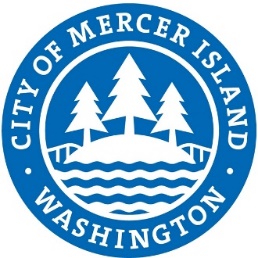   NOTICE IS HEREBY GIVEN that the City of Mercer Island has received the application described below:The small cell franchise agreement between the City of Mercer Island and WA-CLEC LLC, d/b/a Crown Castle is available online at www.mercergov.org/files/ORD16-12.pdf.  The franchise agreement and the associated right-of-way permits are also available for review at the City of Mercer Island, Development Services Group, 9611 SE 36th Street, Mercer Island, Washington. Written comments and/or requests for additional information should be referred to: Evan Maxim, Planner ManagerDevelopment Services GroupCity of Mercer Island9611 SE 36th StreetMercer Island, WA 98040(206) 275-7732Evan.maxim@mercergov.orgFREQUENTLY ASKED QUESTIONS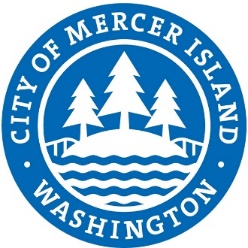 1. 	WHY DID I RECEIVE THIS NOTICE?On December 5, 2016 the Mercer Island City Council adopted Ordinance No. 16-12 approving a small cell franchise agreement between the City of Mercer Island and WA-CLEC LLC, d/b/a Crown Castle. The franchise agreement requires a notice of application be sent to all property owners within 150-feet of the proposed small cell facility2.     WHAT IS A SMALL CELL?The Federal Communications Commission (“FCC”) describes small cells as low-powered and low profile wireless base stations that function like cells in a mobile wireless network and typically cover targeted indoor or localized outdoor areas.  Wireless providers use small cells to provide connectivity to consumers in areas where the coverage and capacity of traditional cell towers (or macrocells) are challenged by terrain or buildings.  Small cells transmit at much lower signal power levels than traditional cell towers and antenna arrays on buildings.3.     WHO IS WA-CLEC, LLC AND CROWN CASTLE? WA-CLEC, LLC, is a wholly-owned indirect subsidiary of Crown Castle International Corp (“Crown Castle”).  Crown Castle is a telecommunications infrastructure company that designs, develops, operates, upgrades, maintains and owns fiber-fed small cell networks and represents T-Mobile in these applications.4. 	IF I OBJECT TO THE APPLICATION, WILL IT BE DENIED?There are specific locational priorities and design criteria outlined in the Franchise Agreement adopted by City Ord. No. 16-12 for which each small cell application must be reviewed. Each proposal must also comply with the right-of-way permit requirements outlined under Chapter 19.09 MICC. If the application meets those aforementioned requirements and criteria required by the right-of-way permit and the franchise agreement, the City is legally obligated to approve the permit. 5.  	WHAT ARE THE CRITERIA FOR APPROVAL OF A PERMIT?The criteria for review of each proposed small cell facility are contained in Exhibit A of City Ordinance No. 16-12 (City of Mercer Island Small Cell Facilities Franchise Agreement By and Between the City of Mercer Island And WA – CLEC LLC, d/b/a Crown Castle.) Specific criteria can be found in Section 5. Approval of Small Cell Facilities and Section 6. Construction of Facilities Requirements.  There is a link to the small cell facilities franchise agreement at www.mercergov.org/files/ORD16-12.pdf.  Please feel free to contact the City staff person listed on the second page of this notice if you have questions about this proposal or the review criteria. 4.	WILL THERE BE A PUBLIC HEARING ON THIS APPLICATION?No, a public hearing is not required for Right-of-Way Permits.  If you wish to comment on the proposal, please send written comments to the City of Mercer Island contact listed on the second page of this notice. Comments must be received within the specified comment period stated above.5. 	WHAT IF I DISAGREE WITH THE PERMIT DECISION?An appeal of the right-of-way permit can be filed by anyone who has submitted written comments on the application during the comment period stated above.  Many concerns can be addressed prior to issuance of the permit.  It is the City’s goal to work with applicants and neighbors to resolve potential concerns.6. 	WHO CAN I CONTACT TO GET MORE INFORMATION?Please contact the planner assigned to this specific project, listed on the bottom left of the second page of this notice.  Site No. MIN13Description of Request:The City of Mercer Island is providing notice of a private proposal to install one small cell facilities on Puget Sound Energy (“PSE”) poles throughout the City. Each location requires issuance of a Right-of-Way permit by the City in accordance with a franchise agreement (Ordinance 16-12) approved by the City Council on December 5, 2016 with WA-CLEC LLC, d/b/a Crown Castle. MIN13 was noticed on December 16, 2016 and the location has been revised, please refer to the address listed below. More information provided by the applicant is available here: www.crowncastle.com/projects/mercer-island-wa.aspx Applicant: WA-CLEC LLC, d/b/a Crown Castle, representing T-MobileUtility Pole Owner:Puget Sound Energy (“PSE”)Address of Nearest Property to the Proposed Small Cell:2722 71st Avenue SE, Mercer Island, WA 98040Project Documents: Applicable Development Regulations:Please follow this file path to access the associated documents for this project: https://mieplan.mercergov.org/public/MIN13/The application will be reviewed for consistency with applicable Right-of-Way Permit requirements in Chapter 19.09 Mercer Island City Code (MICC) and small cell requirements in Sections 5 and 6 of the franchise agreement.  Written Comments:Comments will be accepted on whether or not the proposed small cell facility effectively complies with the Right-of-Way permit and the franchise agreement requirements and criteria (as noted below).  The City cannot consider comments requesting changes to the requirements or criteria themselves. Written comments on this proposal may be submitted to the City of Mercer Island on or before Monday, September 25, 2017 at 5:00 p.m. by email to evan.maxim@mercergov.org, in person, or mailed to the City of Mercer Island, 9611 SE 36th Street, Mercer Island, WA 98040-3732. Please include the site number listed above in your comments.  Anyone may comment on the application, receive notice, and request a copy of the decision once made. Only those persons who submit written comments will be parties of record; and only parties of record will receive a notice of the decision and have the right to appeal the City staff’s decision on the right-of-way permit. Associated Permits: Application Process Information:Right-of-Way Permit 1701-139 Date of Right-of-Way Application: June 3, 2016Date Franchise Agreement Approved: December 5, 2016 First Notice Mailing Date: December 16, 2016   First Notice Comment Period Ended: 5:00PM on January 6, 2017 Re-Notice Mailing Date: September 11, 2017 Re-Notice Comment Period Ends: 5pm on September 25, 2017